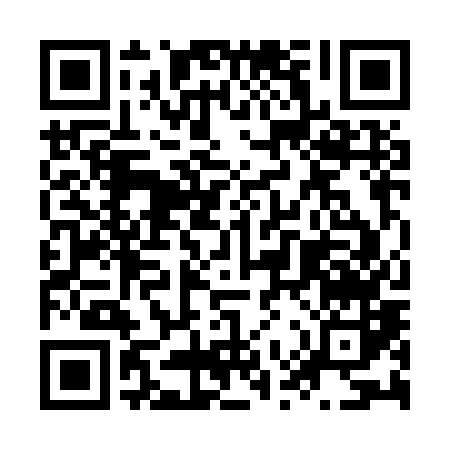 Prayer times for Birchwood Estates, Iowa, USAWed 1 May 2024 - Fri 31 May 2024High Latitude Method: Angle Based RulePrayer Calculation Method: Islamic Society of North AmericaAsar Calculation Method: ShafiPrayer times provided by https://www.salahtimes.comDateDayFajrSunriseDhuhrAsrMaghribIsha1Wed4:436:131:185:128:239:532Thu4:416:121:175:128:249:553Fri4:396:101:175:138:259:564Sat4:386:091:175:138:269:585Sun4:366:081:175:138:279:596Mon4:346:071:175:148:2810:017Tue4:326:051:175:148:2910:038Wed4:316:041:175:148:3110:049Thu4:296:031:175:158:3210:0610Fri4:276:021:175:158:3310:0711Sat4:266:011:175:168:3410:0912Sun4:245:591:175:168:3510:1113Mon4:235:581:175:168:3610:1214Tue4:215:571:175:178:3710:1415Wed4:205:561:175:178:3810:1516Thu4:185:551:175:178:3910:1717Fri4:175:541:175:188:4010:1818Sat4:155:531:175:188:4110:2019Sun4:145:521:175:188:4210:2120Mon4:125:511:175:198:4310:2321Tue4:115:511:175:198:4410:2422Wed4:105:501:175:198:4510:2623Thu4:085:491:175:208:4610:2724Fri4:075:481:185:208:4710:2825Sat4:065:481:185:208:4810:3026Sun4:055:471:185:218:4910:3127Mon4:045:461:185:218:5010:3328Tue4:035:461:185:218:5110:3429Wed4:025:451:185:228:5210:3530Thu4:015:441:185:228:5210:3631Fri4:005:441:185:228:5310:38